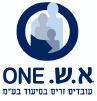 List Of Holidays For Uzbekistan Workers 2017חגים של העובדים מאוזבקיסטןList Of Holidays For Uzbekistan Workers 2017חגים של העובדים מאוזבקיסטןList Of Holidays For Uzbekistan Workers 2017חגים של העובדים מאוזבקיסטןList Of Holidays For Uzbekistan Workers 2017חגים של העובדים מאוזבקיסטןList Of Holidays For Uzbekistan Workers 2017חגים של העובדים מאוזבקיסטןחתימת העובד   Worker sign חתימת העובד   Worker sign חתימת העובד   Worker sign DateHoliday01.01New Year's Day 08.03International Women's Day 21.03Novruz24.04Isra and Miraj09.05Victory day27.05Start of Ramadan21.06Layla al qadr26.6End of Ramadan26.6Eid al fitr01.09Independence Day 02.09Eid al adha02.09Fwast of sacrifice21.09Islamic new year08.12Constitution day12.12Prophet's dayהעובד יבחר 9 ימי חג על פי דתו כל יום חג בן 24  שעות.The worker can choose 9 holidays according to his religious.Every exit for a holiday is of 24 hours.העובד יבחר 9 ימי חג על פי דתו כל יום חג בן 24  שעות.The worker can choose 9 holidays according to his religious.Every exit for a holiday is of 24 hours.העובד יבחר 9 ימי חג על פי דתו כל יום חג בן 24  שעות.The worker can choose 9 holidays according to his religious.Every exit for a holiday is of 24 hours.העובד יבחר 9 ימי חג על פי דתו כל יום חג בן 24  שעות.The worker can choose 9 holidays according to his religious.Every exit for a holiday is of 24 hours.העובד יבחר 9 ימי חג על פי דתו כל יום חג בן 24  שעות.The worker can choose 9 holidays according to his religious.Every exit for a holiday is of 24 hours.HAPPY  HOLIDAYSHAPPY  HOLIDAYSHAPPY  HOLIDAYSHAPPY  HOLIDAYSHAPPY  HOLIDAYS